COORDENAÇÃO NACIONAL MESTRADO   PROFISSIONAL EM LETRASCOORDENAÇÃO NACIONAL MESTRADO   PROFISSIONAL EM LETRASCOORDENAÇÃO NACIONAL MESTRADO   PROFISSIONAL EM LETRASCOORDENAÇÃO NACIONAL MESTRADO   PROFISSIONAL EM LETRAS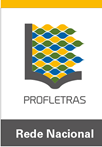 INSCRIÇÃO PARA PROCESSO DE SELEÇÃO DE BOLSAS CAPES TURMA 10 (INGRESSO EM 2024)INSCRIÇÃO PARA PROCESSO DE SELEÇÃO DE BOLSAS CAPES TURMA 10 (INGRESSO EM 2024)INSCRIÇÃO PARA PROCESSO DE SELEÇÃO DE BOLSAS CAPES TURMA 10 (INGRESSO EM 2024)INSCRIÇÃO PARA PROCESSO DE SELEÇÃO DE BOLSAS CAPES TURMA 10 (INGRESSO EM 2024)INSCRIÇÃO PARA PROCESSO DE SELEÇÃO DE BOLSAS CAPES TURMA 10 (INGRESSO EM 2024)INSCRIÇÃO PARA PROCESSO DE SELEÇÃO DE BOLSAS CAPES TURMA 10 (INGRESSO EM 2024)NOME COMPLETO:DADOS PESSOAIS:DADOS PESSOAIS:DADOS PESSOAIS:DADOS PESSOAIS:DADOS PESSOAIS:DADOS PESSOAIS:DATA DE NASCIMENTO:DATA DE NASCIMENTO:DATA DE NASCIMENTO:DATA DE NASCIMENTO:DATA DE NASCIMENTO:DATA DE NASCIMENTO:RG Nº:RG Nº:RG Nº:ORGÃO EMISSOR/ESTADO:ORGÃO EMISSOR/ESTADO:ORGÃO EMISSOR/ESTADO:CPF Nº:CPF Nº:CPF Nº:CPF Nº:CPF Nº:CPF Nº:NACIONALIDADE:NACIONALIDADE:NACIONALIDADE:NATURAL:NATURAL:NATURAL:ENDEREÇO COMPLETO:ENDEREÇO COMPLETO:ENDEREÇO COMPLETO:ENDEREÇO COMPLETO:ENDEREÇO COMPLETO:ENDEREÇO COMPLETO:RUA/AVENIDA:RUA/AVENIDA:RUA/AVENIDA:RUA/AVENIDA:RUA/AVENIDA:RUA/AVENIDA:BAIRRO:BAIRRO:BAIRRO:BAIRRO:CEP:CEP:CIDADE:CIDADE:CIDADE:CIDADE:ESTADO:ESTADO:TELEFONE/ CELULAR:TELEFONE/ CELULAR:TELEFONE/ CELULAR:TELEFONE/ CELULAR:TELEFONE/ CELULAR:TELEFONE/ CELULAR:E-MAIL:E-MAIL:E-MAIL:E-MAIL:E-MAIL:E-MAIL:DADOS BANCÁRIOS/ BOLSA CAPES:DADOS BANCÁRIOS/ BOLSA CAPES:DADOS BANCÁRIOS/ BOLSA CAPES:DADOS BANCÁRIOS/ BOLSA CAPES:DADOS BANCÁRIOS/ BOLSA CAPES:DADOS BANCÁRIOS/ BOLSA CAPES:Nº DO BANCO:Nº DO BANCO:NOME DO BANCO:NOME DO BANCO:NOME DO BANCO:NOME DO BANCO:Nº DA AGÊNCIA:Nº DA AGÊNCIA:Nº DA CONTA CORRENTE:Nº DA CONTA CORRENTE:Nº DA CONTA CORRENTE:Nº DA CONTA CORRENTE:DADOS PROFISSIONAIS:DADOS PROFISSIONAIS:DADOS PROFISSIONAIS:DADOS PROFISSIONAIS:DADOS PROFISSIONAIS:DADOS PROFISSIONAIS:ESCOLA(S) PÙBLICA(S) ONDE ATUA:ESCOLA(S) PÙBLICA(S) ONDE ATUA:ESCOLA(S) PÙBLICA(S) ONDE ATUA:ESCOLA(S) PÙBLICA(S) ONDE ATUA:ESCOLA(S) PÙBLICA(S) ONDE ATUA:ESCOLA(S) PÙBLICA(S) ONDE ATUA:ENDEREÇO COMPLETO:ENDEREÇO COMPLETO:ENDEREÇO COMPLETO:ENDEREÇO COMPLETO:ENDEREÇO COMPLETO:ENDEREÇO COMPLETO:TELEFONE:PONTUAÇÃO CRITÉRIO ACADÊMICO: 		PONTOS CRITÉRIO SOCIAL: 		PONTOSCRITÉRIO DE TEMPO DE ATUAÇÃO NO ENSINO PÚBLICO: 		PONTOS SOMA DOS PONTOS: 	PONTOSDOCUMENTOS COMPROBATÓRIOS ANEXADOS:Documento que comprove pertencer ao quadro permanente de servidores da rede pública de ensino	(	)Comprovante de  aprovação em estágio probatório (	)Documento comprobatório da renda do aluno (	)Documento comprobatório de tempo de atuação no Ensino Público  (	)DECLARO QUE TENHO INTERESSE EM PARTICIPAR DO PROCESSO DE SELEÇÃO DE BOLSAS CAPES,  DE  ACORDO  COM  O   EDITAL  INTERNO 	DE SELEÇÃO DE BOLSAS DO PROFLETRAS E COM AS NORMAS ESTABELECIDAS NA RESOLUÇÃO 002/2024 COORDENAÇÃO NACIONAL DO PROFLETRAS. 	, 	de 	de 2024.Ass.:  	Recebido pela Secretaria em 	/	/	Ass.:Deferido pela Comissão de Bolsas em 	/	/	 Ass.:Ass.:Ass.:Ass.: